BOURSE SFRMS 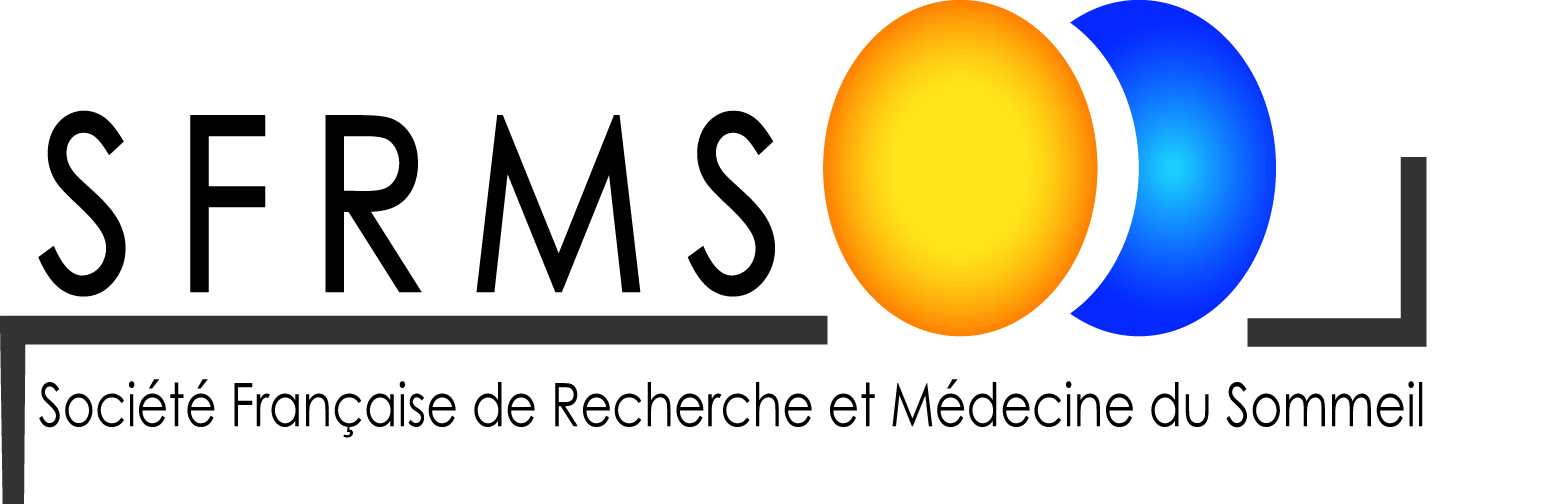 « PRATIQUE EN SOMNOLOGIE »2019Cette Bourse de la Société Française de Recherche et Médecine du Sommeil est destinée à soutenir des projets originaux contribuant à l’amélioration des pratiques de la médecine du sommeil. Seuls les projets impliquant un ou plusieurs membres de la SFRMS* sont recevables. La Bourse sera versée à la structure identifiée comme étant en charge de la gestion du projet. Dossier de Candidature[Titre du Projet]Ce dossier de candidature devra être enregistré en .doc dont le nom de fichier comportera le nom du candidat.Candidat porteur du projet :Enveloppes budgétaires :*membre à jour de sa cotisation de l’année au moment du dépôt de la candidatureChacune des sections doit être soigneusement complétée afin que le dossier de candidature soit recevable. Tout dossier incomplet ne sera pas évalué par le Comité d’attribution des bourses. Pour toute question : contact@sfrms.org.Section 1 - Présentation du Candidat	3Candidat	3Structure en charge du projet	3Liste des participants au projet	4Curriculum Vitae du Candidat à insérer (une page maximum)	5Section 2 - Résumé du projet	6Objectifs du projet	6Mots-clés	6Résumé	6Section 3 - Présentation du projet	71.	Objectifs du projet	72.	Validité scientifique	74.	Déroulement du projet	76.	Bibliographie (éventuelle)	7Section 4 - Informations administratives et financières	8Principales lignes de dépenses	8Autres financements obtenus ou attendus	8Attestation sur l’honneur	9CandidatJoindre impérativement un CV d’une seule page maximum à insérer à la fin de cette section.Structure en charge du projet (qui recevrait le financement)Liste des participants au projet (Candidat y compris)*Compte tenu de la nature exclusivement électronique du mode de soumission des candidatures, il est nécessaire soit d’insérer une signature digitalisée, soit d’imprimer cette page, de la signer puis de la digitaliser et de la réintégrer au fichier à cet endroit.Curriculum Vitae du Candidat à insérer (une page maximum)Objectifs du projetIndiquer brièvement quels sont les objectifs du projet et quel(s) serai(en)t le (ou les) livrable(s) final (finaux) à disposition d’au moins les membres de la SFRMS :Mots-clésIndiquer 6 mots-clés maximum :RésuméLe résumé ne devra pas excéder 350 mots.La présentation du projet ne devra pas excéder 5 pages (au format A4 avec marges de 2 cm, police Times ou Helvetica, taille12, interligne simple), y inclus la bibliographie. Il est recommandé de suivre le plan avec les rubriques ci-dessous.Objectifs du projetDéfinir le ou les objectifs et/ou problématiques soulevées du projet.Validite scientifiqueDécrire l’état de l’art et le contexte dans lequel le projet se déroulera. Expliquer le ou les fondements scientifique(s) sur lesquels le projet se base.Matériels & MéthodesDécrire les « matériels et méthodes » employées ou envisagées dans le projet. Deroulement du projet Lieu(x) de réalisationCalendrier et durée estimésDonner un calendrier prévisionnel des étapes/tâches (répartition des étapes dans le temps, avec la date de début de mise en œuvre et de fin de mise en œuvre), et identifier les étapes-clés. Préciser s’il y a un verrou scientifique ou technique à lever.Ressources financières estiméesChiffrer les différentes lignes budgétaires nécessaires. Replacer le besoin en financement par la Bourse de la SFRMS par rapport au besoin actuel du projet. Indiquer également quelles ressources complémentaires seraient nécessaires à la réalisation du projet et si elles sont déjà à disposition/accordées au projet (en préciser le cas échéant la source dans la section 4 ci-après).Livrable(s) attendusDécrire le(s) livrable(s) qui serai(en)t mis à disposition des membres de la SFRMS. Indiquer quelles sont les perspectives du projet, son impact éventuel sur la médecine et plus particulièrement sur les composantes de la médecine liées au sommeil.Bibliographie (eventuelle)Principales lignes de dépensesIndiquer synthétiquement ci-dessous les principales lignes de dépenses nécessaires au projet.Autres financements obtenus ou attendusIndiquer ci-dessous les financements effectivement obtenus ou attendus, exclusivement pour le projet présenté.1 préciser l’établissement, l’organisme ou la raison sociale (si structure privée)2 année de versement effectif (ou année d’obtention, en précisant l’année de versement prévue)Je soussigné[e], [Prénom NOM du Candidat] prends l’engagement, si ma demande est acceptée, de respecter les procédures liées à l’obtention de la bourse, c’est à dire :d’être présent à la cérémonie de remise de la bourse qui se tiendra pendant le Congrès du Sommeil® de l’année en cours ;de remettre à la SFRMS un ou plusieurs livrable(s) définis dans le dossier de candidature et/ou, le cas échéant, un rapport d’étape, de remettre à la SFRMS un bilan des dépenses effectuées pour le projet ;de mentionner le soutien de la SFRMS sur toute publication ou communication liée au projet ;d’adresser à la SFRMS par courriel (contact@sfrms.org) une copie de toute publication ou communication concernant le projet.Fait le [date] à [lieu] 	*Compte tenu de la nature exclusivement électronique du mode de soumission des candidatures, il est nécessaire soit d’insérer une signature digitalisée, soit d’imprimer cette page, de la signer puis de la digitaliser et de la réintégrer au fichier à cet endroit.NOM :Prénom :Structure qui prendra en charge la gestion du budget (intitulé et adresse) :Montant nécessaire à la réalisation du projet (à obtenir à la date de dépôt du dossier) :  €Somme des soutiens financiers par rapport à l’enveloppe nécessaire (déjà encaissés ou au moins engagés) :  €Financement demandé dans le cadre de  la Bourse « Pratique en somnologie » :  €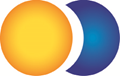 Sommaire Section    1Présentation du Candidat NOM du porteur : Prénom : Adresse :Adresse électronique : Téléphone :Intitulé de la structure : Quel est le lien entre le candidat et la structure (employé, collaboration, financeur, etc.) ?Précisions sur la structure (type d’établissement, unité, équipe, etc.) : Représentant légal de la structure (nom, prénom et qualité) :Adresse :Adresse(s) électronique(s) de contact pour le projet : Téléphone de contact pour le projet :NOM PrénomFonctionet rattachement (établissement, équipe)% de temps affecté au projetSignature*Le porteur est-il membre de la SFRMS ? OUI / NONSi NON, quel autre participant au projet est membre de la SFRMS ?Section    2Résumé du projetSection    3Présentation du projetSection    4Informations administratives et financièresLes bourses octroyées par la SFRMS sont exclusivement destinées à financer la réalisation d'un projet défini, et ne peuvent en aucun cas concerner une activité qui pourrait relever de l'emploi d'un salarié ou du règlement d'honoraires à une personne physique ou morale. La structure accueillant le financement d'une bourse fait son affaire de l’établissement des procédures administratives nécessaires à la réalisation du projet (y compris les recrutements de contractuels et les démarches de respect des réglementations liées au projet). Ligne de dépense (par nature ou par phase par exemple)Montant Origine1AdresseMontantAnnée2Attestation sur l’honneurSignature* du Candidat(Nom, prénom)Signature* du Représentant de la structure apte à recevoir le financement(Nom, prénom, qualité)